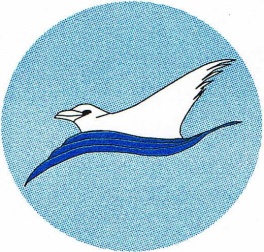 SCHEDA DI ISCRIZIONE ASSOCIAZIONE ORNITOLOGICA TIRRENOSCHEDA DI ISCRIZIONE ASSOCIAZIONE ORNITOLOGICA TIRRENOSCHEDA DI ISCRIZIONE ASSOCIAZIONE ORNITOLOGICA TIRRENOSCHEDA DI ISCRIZIONE ASSOCIAZIONE ORNITOLOGICA TIRRENOSCHEDA DI ISCRIZIONE ASSOCIAZIONE ORNITOLOGICA TIRRENOSCHEDA DI ISCRIZIONE ASSOCIAZIONE ORNITOLOGICA TIRRENOSCHEDA DI ISCRIZIONE ASSOCIAZIONE ORNITOLOGICA TIRRENOSCHEDA DI ISCRIZIONE ASSOCIAZIONE ORNITOLOGICA TIRRENOSCHEDA DI ISCRIZIONE ASSOCIAZIONE ORNITOLOGICA TIRRENOSCHEDA DI ISCRIZIONE ASSOCIAZIONE ORNITOLOGICA TIRRENOSCHEDA DI ISCRIZIONE ASSOCIAZIONE ORNITOLOGICA TIRRENOSCHEDA DI ISCRIZIONE ASSOCIAZIONE ORNITOLOGICA TIRRENOSCHEDA DI ISCRIZIONE ASSOCIAZIONE ORNITOLOGICA TIRRENO1°RICHIESTA ANELLI1°RICHIESTA ANELLI2°RICHIESTA ANELLI2°RICHIESTA ANELLIINCREMENTO DA N°INCREMENTO DA N°AL N°NUOVO SOCIO FOINUOVO SOCIO FOIRINNOVO SOCIORINNOVO SOCIOCAMBIO ASSOCIAZIONECAMBIO ASSOCIAZIONEANNORNANOMENOMECOGNOMECOGNOMENATO ANATO AILRESIDENTE ARESIDENTE AVIAN°C.FISCALEC.FISCALECAPTELEFONOTELEFONOCELLULAREE-MAILE-MAILRAZZE ALLEVATERAZZE ALLEVATEN° ANELLIN° ANELLITIPOTIPON° ANELLIN° ANELLITIPOTIPON° ANELLIN° ANELLITIPOTIPON° ANELLIN° ANELLITIPOTIPON° ANELLI TOT.N° ANELLI TOT.€QUOTA FOI.€QUOTA FOI.€QUOTA A.O.T.€QUOTA A.O.T.€TOT.€TOT.€INFORMATIVA AI SENSI DELL'ARTICOLO 13D.L.G.S. 30 GIUGNO 2003 N° 196 TRATTAMENTI DEI DATI PERSONALI. AUTORIZZO IL TRATTAMENTO DEI MIEI DAT PERSONALI UNICAMENTE PER L'ASSOLVIMENTO DELLE ATTIVITA' INERENTI AL NOSTRO HOBBY PER IL QUALE SOCIO DI CODESTA ASSOCIAZIONE ORNITOLOGICA AFFILIATA ALLA FOI-ONLUS-FEDERAZIONE ORNICOLTORI ITALIANI-ONLUSINFORMATIVA AI SENSI DELL'ARTICOLO 13D.L.G.S. 30 GIUGNO 2003 N° 196 TRATTAMENTI DEI DATI PERSONALI. AUTORIZZO IL TRATTAMENTO DEI MIEI DAT PERSONALI UNICAMENTE PER L'ASSOLVIMENTO DELLE ATTIVITA' INERENTI AL NOSTRO HOBBY PER IL QUALE SOCIO DI CODESTA ASSOCIAZIONE ORNITOLOGICA AFFILIATA ALLA FOI-ONLUS-FEDERAZIONE ORNICOLTORI ITALIANI-ONLUSINFORMATIVA AI SENSI DELL'ARTICOLO 13D.L.G.S. 30 GIUGNO 2003 N° 196 TRATTAMENTI DEI DATI PERSONALI. AUTORIZZO IL TRATTAMENTO DEI MIEI DAT PERSONALI UNICAMENTE PER L'ASSOLVIMENTO DELLE ATTIVITA' INERENTI AL NOSTRO HOBBY PER IL QUALE SOCIO DI CODESTA ASSOCIAZIONE ORNITOLOGICA AFFILIATA ALLA FOI-ONLUS-FEDERAZIONE ORNICOLTORI ITALIANI-ONLUSINFORMATIVA AI SENSI DELL'ARTICOLO 13D.L.G.S. 30 GIUGNO 2003 N° 196 TRATTAMENTI DEI DATI PERSONALI. AUTORIZZO IL TRATTAMENTO DEI MIEI DAT PERSONALI UNICAMENTE PER L'ASSOLVIMENTO DELLE ATTIVITA' INERENTI AL NOSTRO HOBBY PER IL QUALE SOCIO DI CODESTA ASSOCIAZIONE ORNITOLOGICA AFFILIATA ALLA FOI-ONLUS-FEDERAZIONE ORNICOLTORI ITALIANI-ONLUSINFORMATIVA AI SENSI DELL'ARTICOLO 13D.L.G.S. 30 GIUGNO 2003 N° 196 TRATTAMENTI DEI DATI PERSONALI. AUTORIZZO IL TRATTAMENTO DEI MIEI DAT PERSONALI UNICAMENTE PER L'ASSOLVIMENTO DELLE ATTIVITA' INERENTI AL NOSTRO HOBBY PER IL QUALE SOCIO DI CODESTA ASSOCIAZIONE ORNITOLOGICA AFFILIATA ALLA FOI-ONLUS-FEDERAZIONE ORNICOLTORI ITALIANI-ONLUSINFORMATIVA AI SENSI DELL'ARTICOLO 13D.L.G.S. 30 GIUGNO 2003 N° 196 TRATTAMENTI DEI DATI PERSONALI. AUTORIZZO IL TRATTAMENTO DEI MIEI DAT PERSONALI UNICAMENTE PER L'ASSOLVIMENTO DELLE ATTIVITA' INERENTI AL NOSTRO HOBBY PER IL QUALE SOCIO DI CODESTA ASSOCIAZIONE ORNITOLOGICA AFFILIATA ALLA FOI-ONLUS-FEDERAZIONE ORNICOLTORI ITALIANI-ONLUSINFORMATIVA AI SENSI DELL'ARTICOLO 13D.L.G.S. 30 GIUGNO 2003 N° 196 TRATTAMENTI DEI DATI PERSONALI. AUTORIZZO IL TRATTAMENTO DEI MIEI DAT PERSONALI UNICAMENTE PER L'ASSOLVIMENTO DELLE ATTIVITA' INERENTI AL NOSTRO HOBBY PER IL QUALE SOCIO DI CODESTA ASSOCIAZIONE ORNITOLOGICA AFFILIATA ALLA FOI-ONLUS-FEDERAZIONE ORNICOLTORI ITALIANI-ONLUSINFORMATIVA AI SENSI DELL'ARTICOLO 13D.L.G.S. 30 GIUGNO 2003 N° 196 TRATTAMENTI DEI DATI PERSONALI. AUTORIZZO IL TRATTAMENTO DEI MIEI DAT PERSONALI UNICAMENTE PER L'ASSOLVIMENTO DELLE ATTIVITA' INERENTI AL NOSTRO HOBBY PER IL QUALE SOCIO DI CODESTA ASSOCIAZIONE ORNITOLOGICA AFFILIATA ALLA FOI-ONLUS-FEDERAZIONE ORNICOLTORI ITALIANI-ONLUSINFORMATIVA AI SENSI DELL'ARTICOLO 13D.L.G.S. 30 GIUGNO 2003 N° 196 TRATTAMENTI DEI DATI PERSONALI. AUTORIZZO IL TRATTAMENTO DEI MIEI DAT PERSONALI UNICAMENTE PER L'ASSOLVIMENTO DELLE ATTIVITA' INERENTI AL NOSTRO HOBBY PER IL QUALE SOCIO DI CODESTA ASSOCIAZIONE ORNITOLOGICA AFFILIATA ALLA FOI-ONLUS-FEDERAZIONE ORNICOLTORI ITALIANI-ONLUSINFORMATIVA AI SENSI DELL'ARTICOLO 13D.L.G.S. 30 GIUGNO 2003 N° 196 TRATTAMENTI DEI DATI PERSONALI. AUTORIZZO IL TRATTAMENTO DEI MIEI DAT PERSONALI UNICAMENTE PER L'ASSOLVIMENTO DELLE ATTIVITA' INERENTI AL NOSTRO HOBBY PER IL QUALE SOCIO DI CODESTA ASSOCIAZIONE ORNITOLOGICA AFFILIATA ALLA FOI-ONLUS-FEDERAZIONE ORNICOLTORI ITALIANI-ONLUSINFORMATIVA AI SENSI DELL'ARTICOLO 13D.L.G.S. 30 GIUGNO 2003 N° 196 TRATTAMENTI DEI DATI PERSONALI. AUTORIZZO IL TRATTAMENTO DEI MIEI DAT PERSONALI UNICAMENTE PER L'ASSOLVIMENTO DELLE ATTIVITA' INERENTI AL NOSTRO HOBBY PER IL QUALE SOCIO DI CODESTA ASSOCIAZIONE ORNITOLOGICA AFFILIATA ALLA FOI-ONLUS-FEDERAZIONE ORNICOLTORI ITALIANI-ONLUSINFORMATIVA AI SENSI DELL'ARTICOLO 13D.L.G.S. 30 GIUGNO 2003 N° 196 TRATTAMENTI DEI DATI PERSONALI. AUTORIZZO IL TRATTAMENTO DEI MIEI DAT PERSONALI UNICAMENTE PER L'ASSOLVIMENTO DELLE ATTIVITA' INERENTI AL NOSTRO HOBBY PER IL QUALE SOCIO DI CODESTA ASSOCIAZIONE ORNITOLOGICA AFFILIATA ALLA FOI-ONLUS-FEDERAZIONE ORNICOLTORI ITALIANI-ONLUSINFORMATIVA AI SENSI DELL'ARTICOLO 13D.L.G.S. 30 GIUGNO 2003 N° 196 TRATTAMENTI DEI DATI PERSONALI. AUTORIZZO IL TRATTAMENTO DEI MIEI DAT PERSONALI UNICAMENTE PER L'ASSOLVIMENTO DELLE ATTIVITA' INERENTI AL NOSTRO HOBBY PER IL QUALE SOCIO DI CODESTA ASSOCIAZIONE ORNITOLOGICA AFFILIATA ALLA FOI-ONLUS-FEDERAZIONE ORNICOLTORI ITALIANI-ONLUSINFORMATIVA AI SENSI DELL'ARTICOLO 13D.L.G.S. 30 GIUGNO 2003 N° 196 TRATTAMENTI DEI DATI PERSONALI. AUTORIZZO IL TRATTAMENTO DEI MIEI DAT PERSONALI UNICAMENTE PER L'ASSOLVIMENTO DELLE ATTIVITA' INERENTI AL NOSTRO HOBBY PER IL QUALE SOCIO DI CODESTA ASSOCIAZIONE ORNITOLOGICA AFFILIATA ALLA FOI-ONLUS-FEDERAZIONE ORNICOLTORI ITALIANI-ONLUSINFORMATIVA AI SENSI DELL'ARTICOLO 13D.L.G.S. 30 GIUGNO 2003 N° 196 TRATTAMENTI DEI DATI PERSONALI. AUTORIZZO IL TRATTAMENTO DEI MIEI DAT PERSONALI UNICAMENTE PER L'ASSOLVIMENTO DELLE ATTIVITA' INERENTI AL NOSTRO HOBBY PER IL QUALE SOCIO DI CODESTA ASSOCIAZIONE ORNITOLOGICA AFFILIATA ALLA FOI-ONLUS-FEDERAZIONE ORNICOLTORI ITALIANI-ONLUSINFORMATIVA AI SENSI DELL'ARTICOLO 13D.L.G.S. 30 GIUGNO 2003 N° 196 TRATTAMENTI DEI DATI PERSONALI. AUTORIZZO IL TRATTAMENTO DEI MIEI DAT PERSONALI UNICAMENTE PER L'ASSOLVIMENTO DELLE ATTIVITA' INERENTI AL NOSTRO HOBBY PER IL QUALE SOCIO DI CODESTA ASSOCIAZIONE ORNITOLOGICA AFFILIATA ALLA FOI-ONLUS-FEDERAZIONE ORNICOLTORI ITALIANI-ONLUSINFORMATIVA AI SENSI DELL'ARTICOLO 13D.L.G.S. 30 GIUGNO 2003 N° 196 TRATTAMENTI DEI DATI PERSONALI. AUTORIZZO IL TRATTAMENTO DEI MIEI DAT PERSONALI UNICAMENTE PER L'ASSOLVIMENTO DELLE ATTIVITA' INERENTI AL NOSTRO HOBBY PER IL QUALE SOCIO DI CODESTA ASSOCIAZIONE ORNITOLOGICA AFFILIATA ALLA FOI-ONLUS-FEDERAZIONE ORNICOLTORI ITALIANI-ONLUSINFORMATIVA AI SENSI DELL'ARTICOLO 13D.L.G.S. 30 GIUGNO 2003 N° 196 TRATTAMENTI DEI DATI PERSONALI. AUTORIZZO IL TRATTAMENTO DEI MIEI DAT PERSONALI UNICAMENTE PER L'ASSOLVIMENTO DELLE ATTIVITA' INERENTI AL NOSTRO HOBBY PER IL QUALE SOCIO DI CODESTA ASSOCIAZIONE ORNITOLOGICA AFFILIATA ALLA FOI-ONLUS-FEDERAZIONE ORNICOLTORI ITALIANI-ONLUSINFORMATIVA AI SENSI DELL'ARTICOLO 13D.L.G.S. 30 GIUGNO 2003 N° 196 TRATTAMENTI DEI DATI PERSONALI. AUTORIZZO IL TRATTAMENTO DEI MIEI DAT PERSONALI UNICAMENTE PER L'ASSOLVIMENTO DELLE ATTIVITA' INERENTI AL NOSTRO HOBBY PER IL QUALE SOCIO DI CODESTA ASSOCIAZIONE ORNITOLOGICA AFFILIATA ALLA FOI-ONLUS-FEDERAZIONE ORNICOLTORI ITALIANI-ONLUSINFORMATIVA AI SENSI DELL'ARTICOLO 13D.L.G.S. 30 GIUGNO 2003 N° 196 TRATTAMENTI DEI DATI PERSONALI. AUTORIZZO IL TRATTAMENTO DEI MIEI DAT PERSONALI UNICAMENTE PER L'ASSOLVIMENTO DELLE ATTIVITA' INERENTI AL NOSTRO HOBBY PER IL QUALE SOCIO DI CODESTA ASSOCIAZIONE ORNITOLOGICA AFFILIATA ALLA FOI-ONLUS-FEDERAZIONE ORNICOLTORI ITALIANI-ONLUSINFORMATIVA AI SENSI DELL'ARTICOLO 13D.L.G.S. 30 GIUGNO 2003 N° 196 TRATTAMENTI DEI DATI PERSONALI. AUTORIZZO IL TRATTAMENTO DEI MIEI DAT PERSONALI UNICAMENTE PER L'ASSOLVIMENTO DELLE ATTIVITA' INERENTI AL NOSTRO HOBBY PER IL QUALE SOCIO DI CODESTA ASSOCIAZIONE ORNITOLOGICA AFFILIATA ALLA FOI-ONLUS-FEDERAZIONE ORNICOLTORI ITALIANI-ONLUSINFORMATIVA AI SENSI DELL'ARTICOLO 13D.L.G.S. 30 GIUGNO 2003 N° 196 TRATTAMENTI DEI DATI PERSONALI. AUTORIZZO IL TRATTAMENTO DEI MIEI DAT PERSONALI UNICAMENTE PER L'ASSOLVIMENTO DELLE ATTIVITA' INERENTI AL NOSTRO HOBBY PER IL QUALE SOCIO DI CODESTA ASSOCIAZIONE ORNITOLOGICA AFFILIATA ALLA FOI-ONLUS-FEDERAZIONE ORNICOLTORI ITALIANI-ONLUSINFORMATIVA AI SENSI DELL'ARTICOLO 13D.L.G.S. 30 GIUGNO 2003 N° 196 TRATTAMENTI DEI DATI PERSONALI. AUTORIZZO IL TRATTAMENTO DEI MIEI DAT PERSONALI UNICAMENTE PER L'ASSOLVIMENTO DELLE ATTIVITA' INERENTI AL NOSTRO HOBBY PER IL QUALE SOCIO DI CODESTA ASSOCIAZIONE ORNITOLOGICA AFFILIATA ALLA FOI-ONLUS-FEDERAZIONE ORNICOLTORI ITALIANI-ONLUSINFORMATIVA AI SENSI DELL'ARTICOLO 13D.L.G.S. 30 GIUGNO 2003 N° 196 TRATTAMENTI DEI DATI PERSONALI. AUTORIZZO IL TRATTAMENTO DEI MIEI DAT PERSONALI UNICAMENTE PER L'ASSOLVIMENTO DELLE ATTIVITA' INERENTI AL NOSTRO HOBBY PER IL QUALE SOCIO DI CODESTA ASSOCIAZIONE ORNITOLOGICA AFFILIATA ALLA FOI-ONLUS-FEDERAZIONE ORNICOLTORI ITALIANI-ONLUSINFORMATIVA AI SENSI DELL'ARTICOLO 13D.L.G.S. 30 GIUGNO 2003 N° 196 TRATTAMENTI DEI DATI PERSONALI. AUTORIZZO IL TRATTAMENTO DEI MIEI DAT PERSONALI UNICAMENTE PER L'ASSOLVIMENTO DELLE ATTIVITA' INERENTI AL NOSTRO HOBBY PER IL QUALE SOCIO DI CODESTA ASSOCIAZIONE ORNITOLOGICA AFFILIATA ALLA FOI-ONLUS-FEDERAZIONE ORNICOLTORI ITALIANI-ONLUSINFORMATIVA AI SENSI DELL'ARTICOLO 13D.L.G.S. 30 GIUGNO 2003 N° 196 TRATTAMENTI DEI DATI PERSONALI. AUTORIZZO IL TRATTAMENTO DEI MIEI DAT PERSONALI UNICAMENTE PER L'ASSOLVIMENTO DELLE ATTIVITA' INERENTI AL NOSTRO HOBBY PER IL QUALE SOCIO DI CODESTA ASSOCIAZIONE ORNITOLOGICA AFFILIATA ALLA FOI-ONLUS-FEDERAZIONE ORNICOLTORI ITALIANI-ONLUSINFORMATIVA AI SENSI DELL'ARTICOLO 13D.L.G.S. 30 GIUGNO 2003 N° 196 TRATTAMENTI DEI DATI PERSONALI. AUTORIZZO IL TRATTAMENTO DEI MIEI DAT PERSONALI UNICAMENTE PER L'ASSOLVIMENTO DELLE ATTIVITA' INERENTI AL NOSTRO HOBBY PER IL QUALE SOCIO DI CODESTA ASSOCIAZIONE ORNITOLOGICA AFFILIATA ALLA FOI-ONLUS-FEDERAZIONE ORNICOLTORI ITALIANI-ONLUSINFORMATIVA AI SENSI DELL'ARTICOLO 13D.L.G.S. 30 GIUGNO 2003 N° 196 TRATTAMENTI DEI DATI PERSONALI. AUTORIZZO IL TRATTAMENTO DEI MIEI DAT PERSONALI UNICAMENTE PER L'ASSOLVIMENTO DELLE ATTIVITA' INERENTI AL NOSTRO HOBBY PER IL QUALE SOCIO DI CODESTA ASSOCIAZIONE ORNITOLOGICA AFFILIATA ALLA FOI-ONLUS-FEDERAZIONE ORNICOLTORI ITALIANI-ONLUSINFORMATIVA AI SENSI DELL'ARTICOLO 13D.L.G.S. 30 GIUGNO 2003 N° 196 TRATTAMENTI DEI DATI PERSONALI. AUTORIZZO IL TRATTAMENTO DEI MIEI DAT PERSONALI UNICAMENTE PER L'ASSOLVIMENTO DELLE ATTIVITA' INERENTI AL NOSTRO HOBBY PER IL QUALE SOCIO DI CODESTA ASSOCIAZIONE ORNITOLOGICA AFFILIATA ALLA FOI-ONLUS-FEDERAZIONE ORNICOLTORI ITALIANI-ONLUSINFORMATIVA AI SENSI DELL'ARTICOLO 13D.L.G.S. 30 GIUGNO 2003 N° 196 TRATTAMENTI DEI DATI PERSONALI. AUTORIZZO IL TRATTAMENTO DEI MIEI DAT PERSONALI UNICAMENTE PER L'ASSOLVIMENTO DELLE ATTIVITA' INERENTI AL NOSTRO HOBBY PER IL QUALE SOCIO DI CODESTA ASSOCIAZIONE ORNITOLOGICA AFFILIATA ALLA FOI-ONLUS-FEDERAZIONE ORNICOLTORI ITALIANI-ONLUSINFORMATIVA AI SENSI DELL'ARTICOLO 13D.L.G.S. 30 GIUGNO 2003 N° 196 TRATTAMENTI DEI DATI PERSONALI. AUTORIZZO IL TRATTAMENTO DEI MIEI DAT PERSONALI UNICAMENTE PER L'ASSOLVIMENTO DELLE ATTIVITA' INERENTI AL NOSTRO HOBBY PER IL QUALE SOCIO DI CODESTA ASSOCIAZIONE ORNITOLOGICA AFFILIATA ALLA FOI-ONLUS-FEDERAZIONE ORNICOLTORI ITALIANI-ONLUSINFORMATIVA AI SENSI DELL'ARTICOLO 13D.L.G.S. 30 GIUGNO 2003 N° 196 TRATTAMENTI DEI DATI PERSONALI. AUTORIZZO IL TRATTAMENTO DEI MIEI DAT PERSONALI UNICAMENTE PER L'ASSOLVIMENTO DELLE ATTIVITA' INERENTI AL NOSTRO HOBBY PER IL QUALE SOCIO DI CODESTA ASSOCIAZIONE ORNITOLOGICA AFFILIATA ALLA FOI-ONLUS-FEDERAZIONE ORNICOLTORI ITALIANI-ONLUSINFORMATIVA AI SENSI DELL'ARTICOLO 13D.L.G.S. 30 GIUGNO 2003 N° 196 TRATTAMENTI DEI DATI PERSONALI. AUTORIZZO IL TRATTAMENTO DEI MIEI DAT PERSONALI UNICAMENTE PER L'ASSOLVIMENTO DELLE ATTIVITA' INERENTI AL NOSTRO HOBBY PER IL QUALE SOCIO DI CODESTA ASSOCIAZIONE ORNITOLOGICA AFFILIATA ALLA FOI-ONLUS-FEDERAZIONE ORNICOLTORI ITALIANI-ONLUSINFORMATIVA AI SENSI DELL'ARTICOLO 13D.L.G.S. 30 GIUGNO 2003 N° 196 TRATTAMENTI DEI DATI PERSONALI. AUTORIZZO IL TRATTAMENTO DEI MIEI DAT PERSONALI UNICAMENTE PER L'ASSOLVIMENTO DELLE ATTIVITA' INERENTI AL NOSTRO HOBBY PER IL QUALE SOCIO DI CODESTA ASSOCIAZIONE ORNITOLOGICA AFFILIATA ALLA FOI-ONLUS-FEDERAZIONE ORNICOLTORI ITALIANI-ONLUSINFORMATIVA AI SENSI DELL'ARTICOLO 13D.L.G.S. 30 GIUGNO 2003 N° 196 TRATTAMENTI DEI DATI PERSONALI. AUTORIZZO IL TRATTAMENTO DEI MIEI DAT PERSONALI UNICAMENTE PER L'ASSOLVIMENTO DELLE ATTIVITA' INERENTI AL NOSTRO HOBBY PER IL QUALE SOCIO DI CODESTA ASSOCIAZIONE ORNITOLOGICA AFFILIATA ALLA FOI-ONLUS-FEDERAZIONE ORNICOLTORI ITALIANI-ONLUSINFORMATIVA AI SENSI DELL'ARTICOLO 13D.L.G.S. 30 GIUGNO 2003 N° 196 TRATTAMENTI DEI DATI PERSONALI. AUTORIZZO IL TRATTAMENTO DEI MIEI DAT PERSONALI UNICAMENTE PER L'ASSOLVIMENTO DELLE ATTIVITA' INERENTI AL NOSTRO HOBBY PER IL QUALE SOCIO DI CODESTA ASSOCIAZIONE ORNITOLOGICA AFFILIATA ALLA FOI-ONLUS-FEDERAZIONE ORNICOLTORI ITALIANI-ONLUSINFORMATIVA AI SENSI DELL'ARTICOLO 13D.L.G.S. 30 GIUGNO 2003 N° 196 TRATTAMENTI DEI DATI PERSONALI. AUTORIZZO IL TRATTAMENTO DEI MIEI DAT PERSONALI UNICAMENTE PER L'ASSOLVIMENTO DELLE ATTIVITA' INERENTI AL NOSTRO HOBBY PER IL QUALE SOCIO DI CODESTA ASSOCIAZIONE ORNITOLOGICA AFFILIATA ALLA FOI-ONLUS-FEDERAZIONE ORNICOLTORI ITALIANI-ONLUSINFORMATIVA AI SENSI DELL'ARTICOLO 13D.L.G.S. 30 GIUGNO 2003 N° 196 TRATTAMENTI DEI DATI PERSONALI. AUTORIZZO IL TRATTAMENTO DEI MIEI DAT PERSONALI UNICAMENTE PER L'ASSOLVIMENTO DELLE ATTIVITA' INERENTI AL NOSTRO HOBBY PER IL QUALE SOCIO DI CODESTA ASSOCIAZIONE ORNITOLOGICA AFFILIATA ALLA FOI-ONLUS-FEDERAZIONE ORNICOLTORI ITALIANI-ONLUSINFORMATIVA AI SENSI DELL'ARTICOLO 13D.L.G.S. 30 GIUGNO 2003 N° 196 TRATTAMENTI DEI DATI PERSONALI. AUTORIZZO IL TRATTAMENTO DEI MIEI DAT PERSONALI UNICAMENTE PER L'ASSOLVIMENTO DELLE ATTIVITA' INERENTI AL NOSTRO HOBBY PER IL QUALE SOCIO DI CODESTA ASSOCIAZIONE ORNITOLOGICA AFFILIATA ALLA FOI-ONLUS-FEDERAZIONE ORNICOLTORI ITALIANI-ONLUSINFORMATIVA AI SENSI DELL'ARTICOLO 13D.L.G.S. 30 GIUGNO 2003 N° 196 TRATTAMENTI DEI DATI PERSONALI. AUTORIZZO IL TRATTAMENTO DEI MIEI DAT PERSONALI UNICAMENTE PER L'ASSOLVIMENTO DELLE ATTIVITA' INERENTI AL NOSTRO HOBBY PER IL QUALE SOCIO DI CODESTA ASSOCIAZIONE ORNITOLOGICA AFFILIATA ALLA FOI-ONLUS-FEDERAZIONE ORNICOLTORI ITALIANI-ONLUSINFORMATIVA AI SENSI DELL'ARTICOLO 13D.L.G.S. 30 GIUGNO 2003 N° 196 TRATTAMENTI DEI DATI PERSONALI. AUTORIZZO IL TRATTAMENTO DEI MIEI DAT PERSONALI UNICAMENTE PER L'ASSOLVIMENTO DELLE ATTIVITA' INERENTI AL NOSTRO HOBBY PER IL QUALE SOCIO DI CODESTA ASSOCIAZIONE ORNITOLOGICA AFFILIATA ALLA FOI-ONLUS-FEDERAZIONE ORNICOLTORI ITALIANI-ONLUSINFORMATIVA AI SENSI DELL'ARTICOLO 13D.L.G.S. 30 GIUGNO 2003 N° 196 TRATTAMENTI DEI DATI PERSONALI. AUTORIZZO IL TRATTAMENTO DEI MIEI DAT PERSONALI UNICAMENTE PER L'ASSOLVIMENTO DELLE ATTIVITA' INERENTI AL NOSTRO HOBBY PER IL QUALE SOCIO DI CODESTA ASSOCIAZIONE ORNITOLOGICA AFFILIATA ALLA FOI-ONLUS-FEDERAZIONE ORNICOLTORI ITALIANI-ONLUSINFORMATIVA AI SENSI DELL'ARTICOLO 13D.L.G.S. 30 GIUGNO 2003 N° 196 TRATTAMENTI DEI DATI PERSONALI. AUTORIZZO IL TRATTAMENTO DEI MIEI DAT PERSONALI UNICAMENTE PER L'ASSOLVIMENTO DELLE ATTIVITA' INERENTI AL NOSTRO HOBBY PER IL QUALE SOCIO DI CODESTA ASSOCIAZIONE ORNITOLOGICA AFFILIATA ALLA FOI-ONLUS-FEDERAZIONE ORNICOLTORI ITALIANI-ONLUSINFORMATIVA AI SENSI DELL'ARTICOLO 13D.L.G.S. 30 GIUGNO 2003 N° 196 TRATTAMENTI DEI DATI PERSONALI. AUTORIZZO IL TRATTAMENTO DEI MIEI DAT PERSONALI UNICAMENTE PER L'ASSOLVIMENTO DELLE ATTIVITA' INERENTI AL NOSTRO HOBBY PER IL QUALE SOCIO DI CODESTA ASSOCIAZIONE ORNITOLOGICA AFFILIATA ALLA FOI-ONLUS-FEDERAZIONE ORNICOLTORI ITALIANI-ONLUSINFORMATIVA AI SENSI DELL'ARTICOLO 13D.L.G.S. 30 GIUGNO 2003 N° 196 TRATTAMENTI DEI DATI PERSONALI. AUTORIZZO IL TRATTAMENTO DEI MIEI DAT PERSONALI UNICAMENTE PER L'ASSOLVIMENTO DELLE ATTIVITA' INERENTI AL NOSTRO HOBBY PER IL QUALE SOCIO DI CODESTA ASSOCIAZIONE ORNITOLOGICA AFFILIATA ALLA FOI-ONLUS-FEDERAZIONE ORNICOLTORI ITALIANI-ONLUSINFORMATIVA AI SENSI DELL'ARTICOLO 13D.L.G.S. 30 GIUGNO 2003 N° 196 TRATTAMENTI DEI DATI PERSONALI. AUTORIZZO IL TRATTAMENTO DEI MIEI DAT PERSONALI UNICAMENTE PER L'ASSOLVIMENTO DELLE ATTIVITA' INERENTI AL NOSTRO HOBBY PER IL QUALE SOCIO DI CODESTA ASSOCIAZIONE ORNITOLOGICA AFFILIATA ALLA FOI-ONLUS-FEDERAZIONE ORNICOLTORI ITALIANI-ONLUSINFORMATIVA AI SENSI DELL'ARTICOLO 13D.L.G.S. 30 GIUGNO 2003 N° 196 TRATTAMENTI DEI DATI PERSONALI. AUTORIZZO IL TRATTAMENTO DEI MIEI DAT PERSONALI UNICAMENTE PER L'ASSOLVIMENTO DELLE ATTIVITA' INERENTI AL NOSTRO HOBBY PER IL QUALE SOCIO DI CODESTA ASSOCIAZIONE ORNITOLOGICA AFFILIATA ALLA FOI-ONLUS-FEDERAZIONE ORNICOLTORI ITALIANI-ONLUSINFORMATIVA AI SENSI DELL'ARTICOLO 13D.L.G.S. 30 GIUGNO 2003 N° 196 TRATTAMENTI DEI DATI PERSONALI. AUTORIZZO IL TRATTAMENTO DEI MIEI DAT PERSONALI UNICAMENTE PER L'ASSOLVIMENTO DELLE ATTIVITA' INERENTI AL NOSTRO HOBBY PER IL QUALE SOCIO DI CODESTA ASSOCIAZIONE ORNITOLOGICA AFFILIATA ALLA FOI-ONLUS-FEDERAZIONE ORNICOLTORI ITALIANI-ONLUSINFORMATIVA AI SENSI DELL'ARTICOLO 13D.L.G.S. 30 GIUGNO 2003 N° 196 TRATTAMENTI DEI DATI PERSONALI. AUTORIZZO IL TRATTAMENTO DEI MIEI DAT PERSONALI UNICAMENTE PER L'ASSOLVIMENTO DELLE ATTIVITA' INERENTI AL NOSTRO HOBBY PER IL QUALE SOCIO DI CODESTA ASSOCIAZIONE ORNITOLOGICA AFFILIATA ALLA FOI-ONLUS-FEDERAZIONE ORNICOLTORI ITALIANI-ONLUSINFORMATIVA AI SENSI DELL'ARTICOLO 13D.L.G.S. 30 GIUGNO 2003 N° 196 TRATTAMENTI DEI DATI PERSONALI. AUTORIZZO IL TRATTAMENTO DEI MIEI DAT PERSONALI UNICAMENTE PER L'ASSOLVIMENTO DELLE ATTIVITA' INERENTI AL NOSTRO HOBBY PER IL QUALE SOCIO DI CODESTA ASSOCIAZIONE ORNITOLOGICA AFFILIATA ALLA FOI-ONLUS-FEDERAZIONE ORNICOLTORI ITALIANI-ONLUSINFORMATIVA AI SENSI DELL'ARTICOLO 13D.L.G.S. 30 GIUGNO 2003 N° 196 TRATTAMENTI DEI DATI PERSONALI. AUTORIZZO IL TRATTAMENTO DEI MIEI DAT PERSONALI UNICAMENTE PER L'ASSOLVIMENTO DELLE ATTIVITA' INERENTI AL NOSTRO HOBBY PER IL QUALE SOCIO DI CODESTA ASSOCIAZIONE ORNITOLOGICA AFFILIATA ALLA FOI-ONLUS-FEDERAZIONE ORNICOLTORI ITALIANI-ONLUSINFORMATIVA AI SENSI DELL'ARTICOLO 13D.L.G.S. 30 GIUGNO 2003 N° 196 TRATTAMENTI DEI DATI PERSONALI. AUTORIZZO IL TRATTAMENTO DEI MIEI DAT PERSONALI UNICAMENTE PER L'ASSOLVIMENTO DELLE ATTIVITA' INERENTI AL NOSTRO HOBBY PER IL QUALE SOCIO DI CODESTA ASSOCIAZIONE ORNITOLOGICA AFFILIATA ALLA FOI-ONLUS-FEDERAZIONE ORNICOLTORI ITALIANI-ONLUSDATADATAFIRMAFIRMA